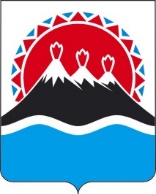 П О С Т А Н О В Л Е Н И ЕПРАВИТЕЛЬСТВАКАМЧАТСКОГО КРАЯ[Дата регистрации] № [Номер документа]г. Петропавловск-КамчатскийПРАВИТЕЛЬСТВО ПОСТАНОВЛЯЕТ:1. Внести в постановление Правительства Камчатского края от 21.07.2008                   № 221-П «О подготовке к введению отраслевых систем оплаты труда работников государственных учреждений Камчатского края» следующие изменения:1) наименование изложить в следующей редакции:«О подготовке к введению отраслевых систем оплаты труда работников государственных учреждений Камчатского края»;2) преамбулу изложить в следующей редакции:«В соответствии со статьей 144 Трудового кодекса Российской Федерации, в целях дальнейшего совершенствования системы оплаты труда работников бюджетной сферы, повышения эффективности и результативности деятельности государственных учреждений Камчатского края ПРАВИТЕЛЬСТВО ПОСТАНОВЛЯЕТ:»;3) постановляющую часть изложить в следующей редакции:«1. Утвердить Положение об установлении отраслевых систем оплаты труда работников государственных учреждений Камчатского края согласно приложению 1.2. Утвердить Примерный перечень выплат компенсационного и стимулирующего характера в государственных учреждениях Камчатского края согласно приложению 2.3. Утвердить Порядок установления выплат компенсационного и стимулирующего характера в государственных учреждениях Камчатского края согласно приложению 3.4. Ввести с 01 декабря 2008 года для работников государственных учреждений Камчатского края, оплата труда которых осуществляется на основе Единой тарифной сетки по оплате труда работников государственных учреждений Камчатского края (далее - работники), отраслевые системы оплаты труда в соответствии с настоящим постановлением (далее - отраслевые системы оплаты труда).5. Заработная плата работников (без учета премий и иных стимулирующих выплат), устанавливаемая в соответствии с отраслевыми системами оплаты труда, не может быть меньше заработной платы (без учета премий и иных стимулирующих выплат), выплачиваемой до введения отраслевых систем оплаты труда, при условии сохранения объема должностных обязанностей работников и выполнения ими работ той же квалификации.6. Рекомендовать органам местного самоуправления муниципальных образований в Камчатском крае организовать необходимые мероприятия по введению отраслевых систем оплаты труда работников муниципальных учреждений в Камчатском крае в соответствии с настоящим постановлением.7. Настоящее постановление вступает в силу по истечении десяти дней со дня его официального опубликования.»;4) приложение 1 изложить в редакции согласно приложению 1 к настоящему постановлению;5) приложение 2 изложить в редакции согласно приложению 2 к настоящему постановлению;6) приложение 3 изложить в редакции согласно приложению 3 к настоящему постановлению.2. Настоящее постановление вступает в силу после дня его официального опубликования.[горизонтальный штамп подписи 1]Приложение 1 к постановлениюПравительства Камчатского края						от [Дата регистрации] № [Номер документа]«Приложение 1к постановлению ПравительстваКамчатского краяот 21.07.2008 № 221-ППоложение об установлении отраслевыхсистем оплаты труда работников государственныхучреждений Камчатского края1. Настоящее Положение об установлении отраслевых систем оплаты труда работников государственных учреждений Камчатского края                               (далее – Положение) разработано в целях дальнейшего совершенствования оплаты труда работников государственных учреждений Камчатского края           (далее – учреждения).2. Системы оплаты труда работников учреждений, включающие размеры основных окладов (основных должностных окладов), основных ставок заработной платы, выплаты компенсационного и стимулирующего характера, устанавливаются коллективными договорами, соглашениями, локальными нормативными актами в соответствии с федеральными законами, иными нормативными правовыми актами Российской Федерации, законами и иными нормативными правовыми актами Камчатского края, а также настоящим Положением.3. Системы оплаты труда работников учреждения устанавливаются с учетом:1) единого тарифно-квалификационного справочника работ и профессий рабочих;2) единого квалификационного справочника должностей руководителей, специалистов и служащих или профессиональных стандартов;3) государственных гарантий по оплате труда;4) основных окладов (основных должностных окладов), основных ставок заработной платы по профессиональным квалификационным группам;5) примерного перечня видов выплат компенсационного характера в учреждениях;6) примерного перечня видов выплат стимулирующего характера в учреждениях;7) порядка установления выплат компенсационного и стимулирующего характера в учреждениях;8) рекомендаций Российской трехсторонней комиссии по регулированию социально-трудовых отношений;9) примерных положений об отраслевых системах оплаты труда работников государственных учреждений Камчатского края, утверждаемых постановлениями Правительства Камчатского края и (или) нормативными правовыми актами исполнительных органов Камчатского края, осуществляющих функции и полномочия учредителя государственных учреждений Камчатского края (далее - примерные положения).4. В примерных положениях предусматривается условие о непревышении расчетного среднемесячного уровня заработной платы работников подведомственных государственных учреждений Камчатского края, в том числе обеспечивающих деятельность исполнительных органов Камчатского края (административно-хозяйственное, информационно-техническое и кадровое обеспечение, делопроизводство, бухгалтерский учет и отчетность), над расчетным среднемесячным уровнем оплаты труда государственных гражданских служащих Камчатского края и работников, замещающих должности, не являющиеся должностями государственной гражданской службы Камчатского края, исполнительных органов Камчатского края, осуществляющих функции и полномочия учредителя соответствующих государственных учреждений Камчатского края (далее - работники исполнительных органов Камчатского края).5. Расчетный среднемесячный уровень оплаты труда работников исполнительного органа Камчатского края определяется путем деления установленного объема бюджетных ассигнований на оплату труда работников исполнительного органа Камчатского края на численность работников исполнительного органа Камчатского края в соответствии с утвержденным штатным расписанием и деления полученного результата на 12 (количество месяцев в году).Расчетный среднемесячный уровень заработной платы работников подведомственного государственного учреждения Камчатского края определяется путем деления установленного объема бюджетных ассигнований на оплату труда работников подведомственного государственного учреждения Камчатского края на численность работников подведомственного государственного учреждения Камчатского края в соответствии с утвержденным штатным расписанием и деления полученного результата на 12 (количество месяцев в году).В случае изменения в течение финансового года объема бюджетных ассигнований на оплату труда работников исполнительного органа Камчатского края, работников подведомственного государственного учреждения Камчатского края и (или) численности работников исполнительного органа Камчатского края, работников подведомственного государственного учреждения Камчатского края осуществляется перерасчет расчетного среднемесячного уровня оплаты труда работников исполнительного органа Камчатского края и (или) расчетного среднемесячного уровня оплаты труда работников подведомственного государственного учреждения Камчатского края.6. Положения частей 4 и 5 настоящего Положения не распространяются на подведомственные государственные учреждения Камчатского края, имеющие в штатных расписаниях должности работников, в отношении которых актами Президента Российской Федерации или Правительства Российской Федерации установлены специальные требования к уровню оплаты их труда.7. Заработная плата работников учреждений состоит из основных окладов (основных должностных окладов), основных ставок заработной платы, выплат компенсационного и стимулирующего характера.8. Размеры основных окладов (основных должностных окладов), основных ставок заработной платы устанавливаются руководителем учреждения на основе требований к профессиональной подготовке и уровню квалификации, которые необходимы для осуществления соответствующей (профессиональных квалификационных групп), а также с учетом сложности и объема выполняемой работы.9. Выплаты компенсационного и стимулирующего характера для работников учреждений устанавливаются исполнительным органом Камчатского края в отношении подведомственных им учреждений в соответствии с примерным перечнем выплат компенсационного и стимулирующего характера в государственных учреждениях Камчатского края и порядком установления выплат компенсационного и стимулирующего характера в государственных учреждениях Камчатского края, утвержденных настоящим постановлением.10. Заработная плата руководителей учреждений, их заместителей и главных бухгалтеров учреждений состоит из должностного оклада, выплат компенсационного и стимулирующего характера.Размер должностного оклада руководителя учреждения определяется трудовым договором в зависимости от сложности труда, в том числе с учетом масштаба управления и особенностей деятельности и значимости учреждения.Выплаты компенсационного характера руководителю учреждения устанавливаются в зависимости от условий их труда в соответствии с трудовым законодательством, иными нормативными правовыми актами Российской Федерации, содержащими нормы трудового права.Выплаты стимулирующего характера руководителю учреждения устанавливаются в зависимости от достижения целевых показателей эффективности работы, устанавливаемых исполнительным органом Камчатского края, осуществляющим функции и полномочия учредителя учреждения.В качестве показателя оценки результативности работы руководителя учреждения может быть установлен рост средней заработной платы работников учреждения в отчетном году по сравнению с предшествующим годом без учета повышения размера заработной платы в соответствии с решениями исполнительного органа Камчатского края, осуществляющего функции и полномочия учредителя учреждения.Условия оплаты труда руководителя учреждения устанавливаются в трудовом договоре, заключаемом на основе типовой формы трудового договора, утвержденной Постановлением Правительства Российской Федерации от 12.04.2013 № 329 «О типовой форме трудового договора с руководителем государственного (муниципального) учреждения».Предельный уровень соотношения среднемесячной заработной платы руководителей, их заместителей и главных бухгалтеров учреждений, формируемой за счет всех источников финансового обеспечения и рассчитываемой за календарный год, и среднемесячной заработной платы работников этих учреждений (без учета заработной платы соответствующего руководителя, его заместителей и главного бухгалтера) устанавливается в кратности от 1 до 5.Должностные оклады заместителей руководителя и главного бухгалтера учреждения устанавливаются на 10 - 30 процентов ниже должностного оклада руководителя этого учреждения.Выплаты компенсационного характера заместителям руководителя и главному бухгалтеру учреждения устанавливаются в зависимости от условий их труда в соответствии с трудовым законодательством и иными нормативными правовыми актами Российской Федерации, содержащими нормы трудового права.Выплаты стимулирующего характера заместителям руководителя и главному бухгалтеру учреждения устанавливаются с учетом достижения целевых показателей эффективности их работы.Условия оплаты труда заместителей руководителя и главного бухгалтера учреждения устанавливаются трудовыми договорами в соответствии с коллективными договорами, локальными актами учреждений.11. Основной персонал учреждения - работники учреждения, непосредственно оказывающие услуги (выполняющие работы), направленные на достижение определенных уставом учреждения целей деятельности этого учреждения, а также их непосредственные руководители.Вспомогательный персонал учреждения - работники учреждения, создающие условия для оказания услуг (выполнения работ), направленных на достижение определенных уставом учреждения целей деятельности этого учреждения, включая обслуживание зданий и оборудования.Административно-управленческий персонал учреждения - работники учреждения, занятые управлением (организацией) оказания услуг (выполнения работ), а также работники учреждения, выполняющие административные функции, необходимые для обеспечения деятельности этого учреждения.Исполнительные органы Камчатского края, осуществляющие функции и полномочия учредителей учреждений, могут устанавливать предельную долю оплаты труда работников административно-управленческого и вспомогательного персонала в фонде оплаты труда подведомственных учреждений (не более 40 процентов), а также перечень должностей, относимых к административно-управленческому и вспомогательному персоналу этих учреждений.12. Штатное расписание учреждения утверждается руководителем этого учреждения и включает в себя все должности служащих (профессии рабочих) данного учреждения.13. Фонд оплаты труда работников учреждений (за исключением казенных учреждений) формируется на календарный год исходя из объема ассигнований краевого бюджета и средств, поступающих от приносящей доход деятельности.Фонд оплаты труда работников казенных учреждений формируется на календарный год исходя из объема ассигнований из краевого бюджета.».Приложение 2 к постановлениюПравительства Камчатского края						от [Дата регистрации] № [Номер документа]«Приложение 2 к постановлению ПравительстваКамчатского краяот 21.07.2008 № 221-ППримерный переченьвыплат компенсационного и стимулирующего характерав государственных учреждениях Камчатского края1. Примерный перечень выплат компенсационного характера в государственных учреждениях Камчатского края:1) выплаты работникам, занятым на работах с вредными и (или) опасными условиями труда;2) выплаты за работу в местностях с особыми климатическими условиями;3) выплаты за работу в условиях, отклоняющихся от нормальных (при выполнении работ различной квалификации, совмещении профессий (должностей), сверхурочной работе, работе в ночное время и при выполнении работ в других условиях, отклоняющихся от нормальных);4) надбавки за работу со сведениями, составляющими государственную тайну, их засекречиванием и рассекречиванием, а также за работу с шифрами.2. Примерный перечень выплат стимулирующего характера в государственных учреждениях Камчатского края:1) выплаты за интенсивность и высокие результаты работы;2) выплаты за качество выполняемых работ;3) выплаты за стаж непрерывной работы, выслугу лет;4) выплаты за наличие ученой степени кандидата наук, доктора наук;5) премиальные выплаты по итогам работы.».Приложение 3 к постановлениюПравительства Камчатского края						от [Дата регистрации] № [Номер документа]«Приложение 3к постановлению ПравительстваКамчатского краяот 21.07.2008 № 221-ППорядок установления выплаткомпенсационного и стимулирующего характерав государственных учреждениях Камчатского края1. Выплаты компенсационного характера устанавливаются к окладам (должностным окладам), ставкам заработной платы работников, если иное не установлено федеральными законами и указами Президента Российской Федерации.При этом работодатели принимают меры по проведению специальной оценки условий труда с целью разработки и реализации программы действий по обеспечению безопасных условий и охраны труда.2. Выплаты компенсационного характера, размеры и условия их осуществления устанавливаются коллективными договорами, соглашениями, локальными нормативными актами в соответствии с трудовым законодательством и иными нормативными правовыми актами, содержащими нормы трудового права, Перечнем видов выплат компенсационного и стимулирующего характера в государственных учреждениях Камчатского края согласно приложению 2 к настоящему постановлению.3. Выплаты компенсационного характера работникам, занятым на работах с вредными и (или) опасными условиями труда, устанавливаются в соответствии со статьей 147 Трудового кодекса Российской Федерации.4. Выплаты компенсационного характера работникам, занятым в местностях с особыми климатическими условиями, устанавливаются в соответствии со статьей 148 Трудового кодекса Российской Федерации.5. Выплаты компенсационного характера работникам в других случаях выполнения работ в условиях, отклоняющихся от нормальных, устанавливаются с учетом статьи 149 Трудового кодекса Российской Федерации.6. К выплатам стимулирующего характера относятся выплаты, установленные в соответствии с приложением 2 к настоящему постановлению, направленные на стимулирование работника к качественному результату труда, а также поощрение за выполненную работу.Выплаты стимулирующего характера устанавливаются в пределах фонда оплаты труда.Выплаты стимулирующего характера устанавливаются работнику с учетом критериев, позволяющих оценить результативность и качество его работы, с учетом рекомендаций соответствующих исполнительных органов Камчатского края.Выплаты стимулирующего характера за наличие ученой степени кандидата наук, доктора наук устанавливаются при условии соответствия ученой степени направлению профессиональной деятельности непосредственно по занимаемой должности.Рекомендуемые предельные размеры повышающего коэффициента к основному окладу (основному должностному окладу) за наличие ученой степени:при наличии ученой степени доктора наук - 0,2;при наличии ученой степени кандидата наук - 0,1.7. При введении отраслевых систем оплаты труда работников государственных учреждений Камчатского края размеры и условия осуществления выплат компенсационного и стимулирующего характера устанавливаются в положениях об отраслевых системах оплаты труда с учетом положений настоящего Порядка.Размеры и условия осуществления выплат компенсационного и стимулирующего характера конкретизируются в трудовых договорах работников.».О внесении изменений в постановление Правительства Камчатского края от 21.07.2008 № 221-П «О подготовке к введению отраслевых систем оплаты труда работников государственных учреждений Камчатского края»Председатель Правительства Камчатского краяЕ.А. Чекин